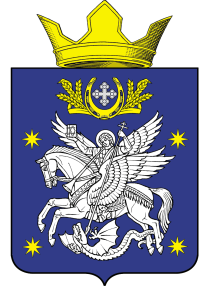 АДМИНИСТРАЦИЯДОБРИНСКОГО СЕЛЬСКОГО ПОСЕЛЕНИЯУРЮПИНСКОГО МУНИЦИПАЛЬНОГО РАЙОНАВОЛГОГРАДСКОЙ ОБЛАСТИПОСТАНОВЛЕНИЕ 11.07.2017 г.                                                                                            №25  Об утверждении Порядка учета наймодателями заявлений  граждан о предоставлении жилых помещений по договорам найма жилых помещений жилищного фонда социального использованияВ соответствии со статьёй 91.14 Жилищного кодекса Российской Федерации, руководствуясь Уставом Добринского сельского поселения ПОСТАНОВЛЯЮ:             1.Утвердить Порядок учета наймодателями заявлений  граждан о предоставлении жилых помещений по договорам найма жилых помещений жилищного фонда социального использования (приложение №1).            2. Обнародовать и разместить на официальном сайте администрации Урюпинского муниципального района. 3. Контроль за исполнением настоящего Постановления оставляю  за  собой.Глава Добринскогосельского поселения                                                            А.Ю.БондаренкоПриложение №1УТВЕРЖДЕНОпостановлением администрации Добринского сельского поселения Урюпинского муниципального района                                                                                                                                    от  11.07.2017г. №25   Порядок учета наймодателями заявлений граждан о предоставлении жилых помещении по договорам найма жилых помещении жилищного фонда социального использования1. Настоящим нормативным актом устанавливается порядок учета заявлений граждан о предоставлении жилых помещении по договорам найма жилых помещении жилищного фонда социального использования если наймодателями являются:а) администрация поселения, уполномоченная выступать от имени Добринского сельского поселения Урюпинского муниципального района в качестве собственника жилого помещения муниципального жилищного фонда;б) управомоченные  администрацией Добринского сельского поселения Урюпинского муниципального района организация;в) созданные администрацией Добринского сельского поселения Урюпинского муниципального района организации, являющиеся собственниками жилых помещений частного жилищного фонда или уполномоченные собственниками таких жилого помещения и соответствующие требованиям, установленным постановлением Правительства Российской Федерации от 5 декабря 2014 года № 1318 «О регулировании отношений по найму жилых помещений жилищного фонда социального использования».2. Наймодатель ведет учет заявлений о предоставлении жилых помещений по договорам найма жилых помещений жилищного фонда социального использования (далее - заявление), поданных гражданами, принятыми на учет нуждающихся в предоставлении жилых помещений по договорам найма жилых помещений жилищного фонда социального использования (далее - заявитель).3. Заявление подается по форме согласно приложению № 1 к настоящему Порядку.4. Учет заявления, поданного лично, производится непосредственно при его подаче. В случае направления заявления почтовым отправлением, учет заявления производится в день получения наймодателем почтового отправления с заявлением.5. Заявление регистрируется в реестре граждан, подавших заявления о предоставлении жилых помещений по договорам найма жилых помещений жилищного фонда социального использования согласно приложению № 2 к настоящему Порядку в порядке, установленном для регистрации входящих документов с учетом положений настоящего Порядка.6. Заявителю в день подачи им заявления выдается расписка о получении и учете заявления по форме согласно приложению № 3 к настоящему Порядку. В случае направления заявления почтовым отправлением, расписка о получении и учете заявления отправляется наймодателем почтовым отправлением по указанному в заявлении адресу, не позднее трех рабочих дней с момента получения наймодателем почтового отправления с заявлением.7.Наймодатель вправе в течение одного месяца после дня учета заявления провести проверку:1) достоверности указанных в заявлении сведений;2) постановки заявителя на учет нуждающихся в предоставлении жилых помещений по договорам найма жилых помещений жилищного фонда социального использования;3) отсутствия подачи аналогичного заявления другим наймодателям жилых помещений жилищного фонда социального использования, в том числе в строящихся наемных домах социального использования на территории Добринского сельского поселения Урюпинского муниципального района (при наличии других наймодателей).8. По результатам проведенной проверки наймодатель в течение                  5 рабочих дней после дня окончания проверки направляет заявителю сообщение о результатах проверки. Сообщение направляется заявителю по указанному в заявлении адресу по почте с описью вложения и уведомлением о вручении или вручается лично под роспись.9. В случае, если в результате проведенной проверки наймодатель выяснил, что содержащиеся в заявлении сведения недостоверны, наймодатель предлагает заявителю в указанном в пункте 9 настоящего Порядка сообщении в течение одного месяца представить новое заявление с достоверными сведениями. В случае непредставления заявителем нового заявления в месячный срок либо в случае, если проверкой установлено, что имеются основания для отказа в приеме заявления, предусмотренные частью 4 статьи  91.14 Жилищного кодекса Российской Федерации, запись в реестре об учете заявления погашается на основании решения наймодателя, оформленного постановлением администрации Добринского сельского поселения Урюпинского муниципального раона.ПРИЛОЖЕНИЕ № 1к Порядку учета наймодателями заявлений граждан о предоставлении жилых помещении по договорам найма жилых помещений жилищного фонда социального использованияФорма заявлениягражданина о предоставлении жилых помещений по договорам найма жилых помещений жилищного фонда социального использования_______________________________(наименование наймодателя)от_____________________________(Ф.И.О., место жительства, телефон)ЗаявлениеПрошу предоставить мне жилое помещение по договору найма жилого помещения жилищного фонда социального использования.Я принят «___» ________20___года на учет нуждающихся в предоставлении жилого помещения по договору найма жилого помещения жилищного фонда социального использования распоряжением __________________________________________________________________(наименование органа, принявшего решение)от  «____»________________20__года №________.В жилом помещении предполагаю проживать один/с семьей (нужное подчеркнуть). Состав семьи ___________человек(а):          Я даю свое согласие на обработку наймодателем своих персональных данных, включая сбор, систематизацию, накопление, хранение, уточнение (обновление, изменение), использование, распространение (в том числе передачу), обезличивание, блокирование, уничтожение персональных данных, с целью выполнения всех действий, необходимых для учета   данного заявления.__________________________________________________________________(Ф.И.О. заявителя)_______________________        «___»____________________20____года                                                 (подпись)                                                                     (дата)ПРИЛОЖЕНИЕ № 2к Порядку учета наймодателями заявлений граждан о предоставлении жилых помещении по договорам найма жилых помещений жилищного фонда социального использованияРеестр граждан, подавших заявления о предоставлении жилых помещений по договорам найма жилых помещений жилищного фонда социального использования________________________________________________________________________________________________________(наименование наймодателя)Примечания:1. В графе 1 таблицы указывается присвоенный заявителю порядковый номер по реестру «1». В случае, если в заявлении заявителя указано, что его семья состоит из нескольких человек, то все необходимые записи в отношении регистрации данного заявления производятся под одним порядковым номером. При этом на заполнение сведений о  заявителе и совместно проживающих с ним членов его семьи отводится необходимое количество строк.2.В графе 2 таблицы указывается дата поступления заявления.3.В случае если в заявлении заявителя указано, что его семья состоит из нескольких человек, то все необходимые записи в отношении заявителя и каждого члена его семьи, касающиеся конкретного гражданина размещаются в  графах 3 - 6 таблицы на одном уровне.4.В графе 7 таблицы указывается реквизиты (дата и номер) постановления администрации поселения о постановке на  учет нуждающихся в предоставлении жилых помещений по договорам найма жилых помещений жилищного фонда социального использования. В графе 7 таблицы указывается время постановки граждан на учет нуждающихся в предоставлении жилых помещений в соответствии с постановлением администрации поселения и реквизиты постановления.5.В графе 8 таблицы гражданин ставит подпись,  подтверждающую получение расписки о получении наймодателем заявления о предоставлении жилого помещения по договору найма жилого помещения жилищного фонда социального использования с указанием даты ее получения. Например: «Расписку получил 12 июля 2015 года (подпись заявителя)». В случае направления заявления почтовым отправлением и отправлении наймодателем расписки о получении и учете заявления почтовым отправлением в графе                  8 таблицы делается запись: «Расписка направлена почтовым отправлением 12 июля 2015 года_______	(должность исполнителя, отправившего, расписку)______(Ф.И.О.)_________ (подпись)».6. Графы 1 - 8 таблицы заполняются при учете наймодателями заявлений граждан о предоставлении жилых помещений по договорам найма жилых помещений жилищного фонда социального использования.7. В графе 9 таблицы гражданин ставит подпись, подтверждающую получение постановления поселения. Например: «Постановление получил 12 июля 2015 года (подпись заявителя)». В случае направления постановления почтовым отправлением в колонке 9 таблицы делается запись: «Постановление направлено почтовым отправлением 12 июля 2015 года_______	(должность исполнителя, отправившего, расписку)______(Ф.И.О.)_________ (подпись)».8. Графа 10 таблицы заполняется при прекращении наймодателями учета заявлений граждан о предоставлении жилых помещений по договорам найма жилых помещений жилищного фонда социального использования.В графе 10 таблицы при заполнении сведений о заключении договора срок заключения договора найма жилого фонда социального использования указывается: дата заключения договора, срок заключения договора площадь предоставления жилого помещения. Например, «17 апреля 2016 года заключен договор найма жилого помещения жилищного фонда социального использования площадью 74,7 кв.м по адресу: Московская область, г.Коломна, ул.Гагарина, д. 74, кв. 21 на срок десять лет».В графе 10 таблицы при заполнении сведений об отказе в удовлетворении заявления и причинах отказа указывается, например, «Отказано 27 апреля 2016 года» с указанием причины снятия заявителя с учета граждан, нуждающихся в предоставлении жилых помещений по договорам найма жилых помещений жилищного фонда социального использования в соответствии с порядком такого учета, установленного в соответствии с частью 4 статьи  91.13 Жилищного кодекса Российской Федерации нормативным правовым актом органа государственной власти субъекта Российской Федерации, на территории которого расположены наемные дома социального использования, жилые помещения в которых предоставляются наймодателем.В случае погашения записи об учете заявления в графе 10 таблицы указывается «Запись погашена на основании постановления администрации поселения от «____»________20___года №______». ПРИЛОЖЕНИЕ №3к Порядку учета наймодателями заявлений граждан о предоставлении жилых помещении по договорам найма жилых помещений жилищного фонда социального использованияРаспискао получении и учете заявления о предоставлении жилого помещения подоговору найма жилого помещения жилищного фонда социального использованияНастоящим удостоверяется, что заявитель _______________________________                                                                                                             (Ф.И.О.)___________________________________________________представил, а наймодатель __________________________________________________________________________ (наименование наймодателя)получил «___» _____________ 20 ___года заявление о предоставлении жилого помещения по договорам найма жилых помещений жилищного фонда социального использования и ему присвоен порядковый номер __________ в реестре граждан, подавших заявление о предоставлении жилых помещений по договорам найма жилых помещений жилищного фонда социального использования.Заявление принял_____________________________________________________                                                           (должность)__________________________________________________________________________(Ф.И.О. исполнителя, принявшего заявление)________________________________«___»__________________20___г.МП	
№п/пФамилия, имя, отчествоСтепень родстваЧисло, месяц, год рождения№ п/пДата поступления заявленияДанные о заявителе и членах его семьиДанные о заявителе и членах его семьиДанные о заявителе и членах его семьиДанные о заявителе и членах его семьиВремя постановки граждан на учет нуждающихся в предоставлении жилых помещений в соответствии с решением уполномоченного органа и реквизиты такого решенияПодпись заявителя в получении расписки и дата ее получения или подтверждение уведомления в получении расписки заказным письмомПодпись заявителя в получении постановления администрации поселения или подтверждение уведомления в получении постановления заказным письмомСведения о заключении договора найма жилого помещенияжилищного фонда социального использования или об отказе в удовлетворении заявления и основаниях отказа№ п/пДата поступления заявленияФ.И.О, заявителя и совместнопроживающих с ним членов егосемьи, сведения о документе,удостоверяющем личностьМесто постоянного проживанияЧисло, месяц, год рожденияСтепень родстваили свойства поотношению кзаявителюВремя постановки граждан на учет нуждающихся в предоставлении жилых помещений в соответствии с решением уполномоченного органа и реквизиты такого решенияПодпись заявителя в получении расписки и дата ее получения или подтверждение уведомления в получении расписки заказным письмомПодпись заявителя в получении постановления администрации поселения или подтверждение уведомления в получении постановления заказным письмомСведения о заключении договора найма жилого помещенияжилищного фонда социального использования или об отказе в удовлетворении заявления и основаниях отказа12345678910